                2023/2024                         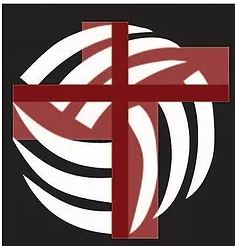 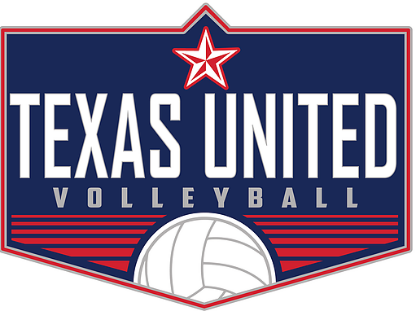 PJVC Mini-Club Tournament RegistrationPearland Juniors Volleyball Club  Circle One:  	Fall/2023				Winter	 2023/2024				Spring 2024	Sunday, October 15th, 2023		Sunday, January 14th, 2024			Sunday, March 24th,  2024Sunday, October 29th, 2023		Sunday, January 21st 2024			Sunday, April 14, 2024Sunday, November 12th, 2023	Saturday, February 4th, 2024			Sunday, April 21st, 2024		Sunday, February 18, 2024			Saturday, May 5th, 2024Club Name: _____________________________________ Contact: ________________________Address: ________________________________________________________________________City: _______________________________ State: ________________  Zip:__________________Phone: ____________________     Email: _____________________________________________Tournament entry fee is $100 per team per tournament.Up-ref’s are provided.All tournament entry fees must be submitted to:Pearland Juniors Volleyball ClubAttn: Bea Aguilera – beatriceaguilera@pearlandjrs.com4120 W Walnut St.Pearland, Texas 77584Team NameDivisionRanking